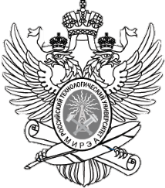 МЕТОДИЧЕСКИЕ УКАЗАНИЯ к выполнению курсового проекта по дисциплине«Архитектура зданий и сооружений»для студентов направления подготовки 08.03.01 «Строительство»Ставрополь Методические указания составлены в соответствии с Федеральным государственным образовательным стандартом высшего образования  и программы дисциплины «Архитектура зданий и сооружений» для студентов направления подготовки 08.03.01 Строительство Составитель: канд. пед. наук, доцент Димитрюк Ю.С. Оглавление     1. Цели и задачи курсового проекта	42. Формулировка задания и его объем	43. Основное содержание курсового проекта по разделам, последовательность и порядок их выполнения	74. Общие требования к курсовому проекту, требования к оформлению	125. Рекомендации по организации курсового проекта, примерный календарный план её  выполнения	146. Порядок защиты и ответственность студента за выполнение задания по курсовому проекту	157. Список рекомендуемой литературы	16Приложение 1	17Приложение 2	191. Цели и задачи курсового проектаЦелью курсового проекта является приобретение навыков архитектурно-строительного проектирования промышленных зданий, закрепление, систематизация и расширение теоретических знаний в области архитектуры гражданских и промышленных зданий и сооружений.Выполнение курсового проекта имеет следующие задачи:научить студентов самостоятельно разрабатывать архитектурное и
конструктивное решения на основе заданной планировочной схемы;привить навыки архитектурно-конструктивного проектирования;научить студентов пользоваться технической литературой, нормами строительного проектирования, ГОСТами, СНиПами, каталогами и другими специальными нормативными документами.2. Формулировка задания и его объемТема курсового проекта «Проектирование одноэтажного промышленного здания». Курсовой проект выполняется с целью освоения расчетов на прочность и жесткость строительных конструкций  и состоит из 2-х заданий по вариантам, выполнение которых предусматривает: Разработка графической части проекта.Разработка пояснительной записки к курсовому проекту.Требуется разработать архитектурно-конструктивный  проект промышленного здания. Проектное решение должно отвечать требованиям экономичности, обеспечивать индустриальность возведения, нормальные условия эксплуатации зданий и применение современных индустриальных конструктивных и рациональных планировочных решений.Проект состоит из графической части и пояснительной записки. Графическая часть выполняется на листах чертежной бумаги, применяя форматы, регламентируемые ГОСТ 301-68. Пояснительная записка выполняется на 10 – 15 страницах текста формата А4. Чертежи и пояснительная записка оформляются в соответствии с требованиями СПДС к проектной документации.Заданием на курсовое проектирование задаются основные координационные размеры здания и требования технологии производства. Детальную конструктивную проработку планов, размеров и фасадов студент выполняет За выполнение задания по курсовому проекту и представление его к защите в установленные сроки студент несет ответственность самостоятельно. В случае невыполнения курсового проекта студент не допускается к сдаче экзамена по предмету. В таблице 1 – данные к курсовому проекту по вариантам. Таблица 1 – Данные к курсовому проекту Примерная схема здания (*схема может быть изменена по согласованию с преподавателем) представлена на рисунке 1.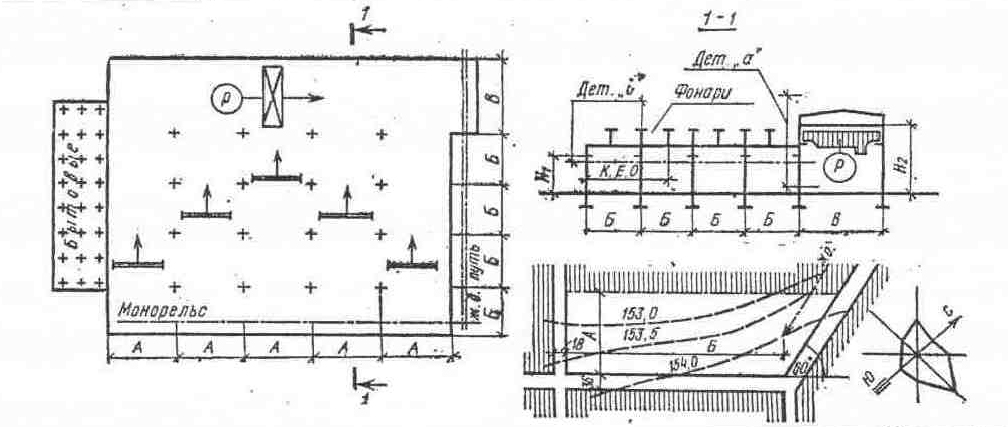 Рисунок 1 – Примерная схема плана промышленного здания3. Основное содержание курсовой работы по разделам, последовательность и порядок их выполненияКурсовой проект должен иметь:титульный лист (Приложение 1);задание на курсовую работу, выданное преподавателем (Приложение 2);аннотацию;содержание;основную часть (15-20 листов);список использованных источников;отзыв руководителя (Приложение 3).Состав проекта:План на отметке 0,00 1:200 (1:400).  Поперечный разрез М 1:200.Фасады М 1:200.План кровли М 1:500, 1:800Детали   наружной   стены  М 1:10Генплан  М 1:800,1:1000Одна архитектурно-конструктивная деталь.План полов цеха М 1:500, 1:800 и экспликация полов 2 – 3 архитектурно-конструктивные детали.Пояснительная записка должна включать:Краткое изложение задания и особенности технологического процесса;Обоснование принятых архитектурно-конструктивных решений;Расчет площадей и состава санитарно - технологического оборудования вспомогательных помещений;Теплотехнический расчет наружных ограждающих конструкций;Расчет водоприемных воронок;Противопожарные мероприятия;Технико – экономические показатели здания.Работа над проектом проводится в три этапа:- проработка задания и составление эскизов;- детальная проработка объемно-планировочного и конструктивного решения (вычерчивание на листах в тонких линиях);- окончательное графическое оформление проекта и составление пояснительной записки.На первом этапе следует изучить задание и методические указания, уяснить функциональное назначение производственных помещений, ознакомиться с рекомендуемой литературой.Эскизное проектирование промышленных и вспомогательных зданий включает:- разработку схем планов (или их отдельных фрагментов) с указанием в плане несущих конструкций и привязки колонн к разбивочным осям;- разработку основных поперечных и частично продольных разрезов с выбором материалов и габаритов несущих и ограждающих конструкций;- схематичное решение фасадов промышленного и вспомогательного зданий.Выбор поперечного профиля производственного здания должен производиться с учетом рационального конструктивного решения, требований естественного освещения, аэрации и отвода атмосферных вод.На второй стадии работы, после согласования эскизов, следует вычертить чертежи проекта в тонких линиях. Предварительно устанавливают размеры каждого из основных чертежей и производят разметку их расположения на листах. Затем наносят разбивочные оси и общие контуры основных чертежей.После установления всех основных размеров, увязки конструктивной схемы с элементами ограждающих конструкций и уточнения решения фасада производят деталировку планов, разрезов и фасада, а также наносят все размеры и пояснительные надписи.Затем производят окончательную разработку архитектурно-конструктивных деталей и узлов.На заключительной стадии проектирования следует выполнять обводку чертежей, составить и оформить пояснительную записку к проекту. Если по ходу разработки проекта требуется внести какие-либо изменения в принятое решение, то эти изменения должны быть отражены во всех чертежах.Состав вспомогательных помещений , их площади и оборудование следует принимать в зависимости от показателей численности работающих и санитарной характеристики производственных процессов.Вспомогательные помещения могут располагаться внутри производственных зданий («встроенные»), в пристройках к производственным зданиям («пристроенные») или отдельно стоящих зданиях («отдельно стоящие»).Отдельно стоящие вспомогательные здания должны соединяться отапливаемыми переходами с отапливаемыми цехами. Переходы могут быть подземными, наземные и надземными. Высота проезда под надземным переходом должна быть не менее . Расстояние между отдельно стоящим вспомогательным и производственным зданиями должно быть не менее полусуммы высот этих зданий и не менее . Встроенные и пристроенные вспомогательные помещения отделяются от производственных шлюзами. Вспомогательные здания следует проектировать каркасными с сеткой колонн 6х6 м и 6х9 м или крупнопанельными бескаркасными с шагом несущих стен не менее , высотой в два –три этажа.Высоту этажей вспомогательных каркасных зданий следует принимать равной .В бескаркасных вспомогательных зданиях допускается принимать высоту этажа равной .Пассажирские лифты необходимы, если отметка пола верхнего этажа вспомогательного здания превышает .Во вспомогательных зданиях должно быть не менее двух закрытых лестниц.Наружные входы во вспомогательные здания должны иметь тамбуры глубиной не менее . В районах с расчетной температурой для отопления ниже –30°С тамбуры должны быть двойными.При производственных процессах групп  I и IIа гардеробные – общие для всех видов одежды. Ширина отделений шкафов 330 или .При производственных процессах групп II(кроме IIа), III, IV предусматривают отдельные гардеробные для хранения уличной и домашней одежды и для хранения спецодежды. Ширина отделений шкафов 250, 330 и .Душевые размещаются в отдельных помещениях. В одном помещении следует размещать не более 30 душевых кабин (сеток).При душевых с количеством кабин более 4 следует предусматривать преддушевые. В душевых и преддушевых не допускается размещения гардеробно-душевых блоков,  целесообразно размещать душевые одна над другой.Умывальники нужно размещать в отдельном помещении, смежном с гардеробом одежды или непосредственно в гардеробном помещении.Медицинскую комнату рекомендуется размещать на первом этаже вблизи выхода из вспомогательного здания, чтобы обеспечить удобную эвакуацию больных.Помещения общественного питания рекомендуется располагать на первом этаже. Если буфет или столовая располагаются выше первого этажа, следует предусматривать грузовые лифты.Производственные помещения столовой должны иметь отдельный выход наружу.Помещения культурного назначения желательно располагать вблизи столовой или буфета, чтобы использовать их в обеденный перерыв.Медицинская комната, обеденный зал, кухня, помещения общественных организаций, управления и конструкторских бюро должны иметь естественное освещение.Чертежи проекта следует выполнять в соответствии с требованиями ГОСТ 21.501-93:Координационные (разбивочные) оси здания изображают тонкими штрих-пунктирными линиями и обозначают арабскими цифрами или заглавными буквами русского алфавита, за исключением букв: Х, З, Й, О, Ы, Ь, Ъ) кружках диаметром .Все размеры на чертежах проставляют в мм, отметки – в м.Масштабы на чертежах не проставляют.Надписи изображений выполняют одним из стандартных шрифтов (высотой не менее ).На изображении плана кроме координационных осей наносят и указывают все конструктивные элементы, пересекаемые горизонтальной плоскостью на уровне ⅓ высоты здания, толщину стен и перегородок, привязку стен и колонн к разбивочным осям, условные изображения подвесных и опорных кранов, привязку осей крановых путей, наименование помещений или технологических участков с указанием категории производства под наименованием помещений, тип заполнения проемов ворот и дверей, внутрицеховые санузлы. Размеры дверных проемов в перегородках не показывают. При установлении места разреза здания положение секущей плоскости разреза принимают с таким расчетом, чтобы в изображение попадали проемы окон, наружных ворот, фонарь. На разрезах изображают только элементы конструкций и подъемно-транспортное оборудование. Пол по грунту изображают одной сплошной основной линией, кровлю – одной сплошной тонкой линией. Состав покрытия указывают в выносной надписи. Пример графического оформления разрезов промышленного здания представлен в приложении Е рисунок 6.В наименовании фасада указывают крайние разбивочные оси, например: «Фасад 1-22». На фасадах наносят и указывают: координационные оси здания, проходящие в характерных местах фасада, отметки уровня земли, верха стен, верха и низа проемов, наружные пожарные лестницы, ссылки на фрагменты. На фасаде не следует показывать условные обозначения открывания окон.  На фрагменте фасада указывают маркировку стеновых панелей и заполнения оконных проемов, координационные оси, отметки уровня земли, верха стены, низа и верха проемов.Архитектурно-конструктивные детали выполняются на стадии рабочих чертежей с указанием необходимых размеров и поясняющих надписей, позволяющих более полное представление о конструктивном решении узла. 4. Общие требования к курсовому проекту, требования к оформлениюДля выполнения курсового проекта студент должен руководствоваться следующими документами:1. Инструкция по организации курсового проектирования (СМКО МИРЭА 7.5.1/04.И.05-18).2. Рекомендации по оформлению письменных работ обучающихся по образовательным программам бакалавриата, специалитета и магистратуры (СМКО МИРЭА 7.5.1/03.П.69-16)Данные документы представлены на сайте университета.И следующей инструкцией:4.1. Поля:Левое – 30мм, правое -10 мм, верхнее и нижнее – 20 мм;Абзацный отступ – 1,25 мм;Межстрочный интервал – полуторный.4.2. Автоматическая расстановка переносов;4.3. Содержание, Введение, Заключение, Список использованных источников – с выравниванием по центру.4.4. Оформление разделов, подразделов – выравнивание по ширине с отступом 1,25 без дополнительных строк:1. Название раздела1.1. Название подразделаТекст первого раздела.4.5. Оформление таблиц:Таблица 2.1 – Название таблицы Продолжение текста работы…Продолжение таблицы 2.14.6. Оформление рисунков:Нарисовали рисунокРисунок 1.1 – Название рисунка по центруПосле рисунка до текста - 1 интервал4.7. Оформление перечислений:Абзацный отступ 1,25 см, «номер - буква – дефис» 4.8. На все источники, приведенные в списке литературы должны быть сноски в тексте Также должны быть все подписи (руководителя, зав. кафедрой, студента), проставлены все даты, отзыв руководителя, заполненное задание.Работа выполняется на листах белой бумаги формата А4 (210×297 мм) рукописно или на компьютере в текстовом редакторе Word. При компьютерном наборе используется шрифт Times New Roman размером 14. Ориентация книжная, межстрочный интервал полуторный, выравнивание по ширине, страницы нумеруются внизу справа. На листах располагать рамку со штампом.Рекомендуется установить переносы в словах, а формулы набирать в редакторе формул.Рисунки допускается выполняются вручную карандашом или в графическом редакторе.Чертежи проекта следует выполнять в программе АutoCAD или на стандартных листах в карандаше, допускается – тушью. Чертежи должны иметь стандартную рамку и штамп. Фасад следует выполнять в черно-белой графике, тушью или для большей выразительности иллюминоваться красками.Графическое оформление проекта следует выполнять в соответствии с установленными правилами разработки архитектурно-строительных чертежей.Пояснительная записка к курсовому проекту должна содержать:- титульный лист;- задание на курсовой проект;- содержание;- основную часть в соответствии с утвержденным заданием, необходимые рисунки, таблицы, схемы  и т.д.;- заключение; - список использованной литературы;- приложение (при необходимости).Оформление пояснительной записки должно соответствовать требованиям ГОСТ 2.105-95,ГОСТ2.104-69, ГОСТ2.301-68, а при оформлении с применением печатающих и графических устройств ЭВМ по ГОСТ 2.00-88 на листах формата А4 (210х297). На листы наносится ограничительная рамка, отстоящая от левого края на  и остальных – на .5. Рекомендации по организации курсовой работы, примерный календарный план её  выполненияВыполнение каждого задания осуществляется согласно приведенным в соответствующих вариантах схемам и другим данным.Примерный календарный план выполнения курсового проекта.1…4 недели – выдача задания.5…8 недели – выполнение задания 1.9…11 недели – выполнение задания 2.12…13 недели – оформление работы.14…16 недели – сдача работы на нормоконтроль.6. Порядок защиты и ответственность студента за выполнение задания по курсового проектаЗащита курсового проекта осуществляется путем собеседования с преподавателем, в ходе которого студент должен грамотно объяснить ход решения задания и проанализировать полученные результаты. Преподаватель вправе предложить студенту решение задачи, аналогичной любому из заданий. Работа оценивается «отлично», «хорошо», «удовлетворительно» или «не удовлетворительно».Студент, не выполнивший и не защитивший курсовой проект, не может быть аттестован положительно по дисциплине «Архитектура зданий и сооружений» в соответствующем семестре.Список рекомендуемой литературыОсновная литература1. Абуханов А.З. Основы архитектуры зданий и сооружений М.: РИОР : ИНФРА-М, 2019 http://znanium.com/catalog/product/1031255Дополнительная литература1. В.Н. Алексеенко, О.Б. Жиленко Основы архитектуры зданий и сооружений. Малоэтажные здания со стенами из автоклавного газобетона – М. : ИНФРА-М, , 2019 http://znanium.com/catalog/product/9781392. Сысоева Е. В. Трушин С. И. Коновалов В. П. Кузнецова Е. Н. Архитектурные конструкции и теория конструирования: Малоэтажные жилые здания ИНФРА-М, 2019 http://znanium.com/catalog/product/9717953. Бузало Н. А., Платонова И. Д., Царитова Н. Г. Крыши и кровли гражданских и производственных зданий РИОР, 2020 https://znanium.com/catalog/document?id=356034Приложение 1Кафедра ______________________________________(наименование кафедры)КУРСОВОЙ ПРОЕКТ (РАБОТА)по дисциплине ____________________________________________________________(наименование дисциплины)Тема курсового проекта (работы)______________________________________________ _____________________________________________________________________________Студент группы ________________________________________   _____________________                                (учебная группа, фамилия, имя, отчество студента)	(подпись студента)Руководитель курсового проекта (работы) _____________________   _______________	                                                        Ф.И.О.,  должность, звание, ученая степень    (подпись руководителя)Рецензент (при наличии) _________________________________   _____________________	       должность, звание, ученая степень	подпись рецензентаРабота представлена к защите «____» _____________ 20 ___ г.Допущен к защите   «____» ___________ 20 ____ г.Работа защищена с оценкой ______________________ «____» ___________ 20 ____ г.Кафедра  _________________________________(наименование кафедры)	УтверждаюЗаведующий кафедрой ___________________   _______________________.	подпись	ФИО                                                                                           «_____» ______________ 20 _____ г.ЗАДАНИЕ на выполнение курсового проекта (работы) по дисциплине«__________________________________________»Студент __________________________ Группа ______________________Тема ____________________________________________________________________________________________________________________________________________________Исходные данные: ___________________________________________________________Перечень вопросов, подлежащих разработке, и обязательного графического материала:_________________________________________________________________________________________________________________________________________________________________________________________________________________________________________________________________________________________________________________________________________________________Срок представления к защите курсового проекта (работы): до «____» ____________ 20 ____ г.Задание на курсовой проект (работу) выдал   ___________________  ________________		                                                          подпись руководителя     (Ф.И.О. руководителя)                                                                                                      «___» ____________ 20 ____ г.Задание на курсовой проект (работу) получил _______________  ___________________		                                                       подпись обучающегося     (Ф.И.О. обучающегося)Приложение 2ОТЗЫВ РУКОВОДИТЕЛЯ КУРСОВОЙ РАБОТЫ (ПРОЕКТА)Кафедра ______________________________Автор работы (студент)________________________________________________________Шифр, направление подготовки_________________________________________________Форма обучения_______________________________________________________________Курс, группа__________________________________________________________________Дисциплина __________________________________________________________________Тема работы (проекта)_______________________________________________________________________________________________________________________________________Руководитель работы (проекта) __________________________________________________ФИО, должность, звание, степеньОценка соответствия работы (проекта) требованиямМИНОБРНАУКИ РОССИИФедеральное государственное бюджетное образовательное учреждениевысшего образования«МИРЭА – Российский технологический университет»РТУ МИРЭАФилиал РТУ МИРЭА в г. Ставрополе№ варианта(по ведомости группы)Конструктивная системаЭтажностьШаг колонн А,  мШаг колонн Б,  мГрузоподъемность крана, тГрунтРайон строительства1каркасная161818песокСтаврополь2каркасная161224суглинокКисловодск3каркасная162412глинаБуденновск4каркасная161820супесьНевинномысск5каркасная161218насыпной грунтЖелезноводск6каркасная162415глинаПятигорск7каркасная161818суглинокМихайловск8каркасная161219насыпной грунтГеоргиевск9каркасная162412суглинокСтаврополь10каркасная161820глинаКисловодск11каркасная161218насыпной грунтБуденновск12каркасная162415глинаНевинномысск13каркасная161822песокЖелезноводск14каркасная161224суглинокПятигорск15каркасная162412глинаМихайловск16каркасная161820супесьСветлоград17каркасная161218насыпной грунтСтаврополь18каркасная162415песокКисловодск19каркасная161818супесьБуденновск20каркасная161224песок сухойНевинномысск21каркасная162412суглинокЖелезноводск22каркасная161820глинаПятигорск23каркасная161218супесьМихайловск24каркасная162415насыпной грунтГеоргиевск25каркасная161822песок влажныйСветлоград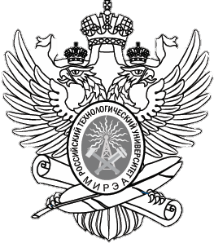 МИНОБРНАУКИ РОССИИМИНОБРНАУКИ РОССИИМИНОБРНАУКИ РОССИИФедеральное государственное бюджетное образовательное учреждение высшего образования «МИРЭА – Российский технологический университет» РТУ МИРЭАфилиал РТУ МИРЭА в г. СтаврополеФедеральное государственное бюджетное образовательное учреждение высшего образования «МИРЭА – Российский технологический университет» РТУ МИРЭАфилиал РТУ МИРЭА в г. СтаврополеФедеральное государственное бюджетное образовательное учреждение высшего образования «МИРЭА – Российский технологический университет» РТУ МИРЭАфилиал РТУ МИРЭА в г. СтаврополеМИНОБРНАУКИ РОССИИМИНОБРНАУКИ РОССИИМИНОБРНАУКИ РОССИИФедеральное государственное бюджетное образовательное учреждение высшего образования «МИРЭА – Российский технологический университет» РТУ МИРЭАфилиал РТУ МИРЭА в г. СтаврополеФедеральное государственное бюджетное образовательное учреждение высшего образования «МИРЭА – Российский технологический университет» РТУ МИРЭАфилиал РТУ МИРЭА в г. СтаврополеФедеральное государственное бюджетное образовательное учреждение высшего образования «МИРЭА – Российский технологический университет» РТУ МИРЭАфилиал РТУ МИРЭА в г. СтаврополеПоказатели / требованияСоответствие работы (проекта) требованиямСоответствие работы (проекта) требованиямСоответствие работы (проекта) требованиямСоответствие работы (проекта) требованиямСоответствие работы (проекта) требованиямСоответствие работы (проекта) требованиямСоответствие теме и заданиюНе соответствуетСоответствуетСоответствуетСоответствуетСоответствие рекомендациям по оформлению текстов, таблиц, рисунков, ГОСТов и т.д.Не соответствуетЧастично соответствуетСоответствуетПолнота разработки поставленных вопросовВопросы не разработаныВопросы разработаны частичноВопросы разработаны полностьюКачество разработки поставленных вопросовВопросы не разработаныВопросы разработаны частичноВопросы разработаны полностьюТеоретическая значимостьНе несет значимостиЧастичная значимостьПолноценнаяПрактическая значимостьНе несет значимостиЧастичная значимостьПолноценнаяХарактеристика работы студентаНе самостоятельная работаСамостоятельная работаСамостоятельная работаСамостоятельная работаОценка Критерии выставляемой оценки Отлично, повышенный Работа соответствует теме и заданию, выполнены рекомендации по оформлению текстов, таблиц, рисунков, ГОСТов и т.д., полнота разработки поставленных вопросов полноценная, качество разработки поставленных вопросов полноценное, теоретическая значимость полноценная, практическая значимость полноценная, выполнена самостоятельно.Хорошо, базовыйРабота соответствует теме и заданию, выполнены рекомендации по оформлению текстов, таблиц, рисунков, ГОСТов и т.д., полнота разработки поставленных вопросов частичная, качество разработки поставленных вопросов полноценное, частичная теоретическая значимость, практическая значимость полноценная, выполнена самостоятельно.Удовлетворительно, базовыйРабота соответствует теме и заданию, частично выполнены рекомендации по оформлению текстов, таблиц, рисунков, ГОСТов и т.д., полнота разработки поставленных вопросов частичная, качество разработки поставленных вопросов частичное, частичная теоретическая значимость, частичная практическая значимость, выполнена самостоятельно.НеудовлетворительноРабота не соответствует теме и заданию, не выполнены рекомендации по оформлению текстов, таблиц, рисунков, ГОСТов и т.д., не полная и не качественная разработка поставленных вопросов,  не несет теоретической и практической значимости, выполнена не самостоятельно.